Cliëntennieuwsbrief
Nieuws vanuit regio Zuid-Holland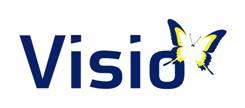 Jaargang 5, april 2018Beste (oud-)cliënt en belangstellende,De lente is begonnen! We kunnen weer genieten van de geurige lentebloesem en van het heerlijk warme zonnetje. We hebben bij Visio voor deze komende lente en zomermaanden veel op het programma staan, denk aan een bijeenkomst om zelfstandig te kunnen blijven fietsen of er op uit te gaan met de scootmobiel. In de regio zijn ook diverse bijeenkomsten georganiseerd zoals een speciale rondleiding voor slechtziende en blinde mensen in het museum Beelden aan Zee.  Geniet van de lente en laat u verrassen door deze nieuwsbrief!   Voor vragen over deze nieuwsbrief of andere vragen kunt u op werkdagen contact opnemen met onze afdeling Advies via telefoonnummer 088 585 92 00 of mail naar denhaag@visio.org  InhoudLooproute nieuwe locatie Leiden oefenenLeiden: ICT-inloopspreekuurSlechter zien en blijven lezenRotterdam: XL inloop, lezen kan andersInformatiebijeenkomst Macula DegeneratieSlechtziend en bladmuziek lezenZomerprogramma: Slechtziend op de fietsZomerprogramma: bijeenkomst ‘anders lezen’Zomerprogramma: Aan het (langzaam gemotoriseerd) verkeer meedoen als u slechtziend bentSave the date: AlbinismedagSpeciale rondleiding bij Beelden aan ZeeSporten met een visuele beperking op de BordewijklaanBakken met gevoelSpeciale voorstelling voor slechtziende en blinde mensen bij Festival ClassiqueFeestelijke lancering: Ongezien en Ongehoord BoijmansMet Blindelings vertrouwen naar SantiagoBlindenvoetbal - ook voor ziende sportievelingenLooproute nieuwe locatie Leiden oefenenWanneer: Vrijdag 25 mei 13.00 uur Waar: Verzamelen stationsplein Leiden, achterkant bij broodjeszaak Lebkov, Level, Bargelaan.Om de weg te leren kennen naar de nieuwe locatie van Visio in Leiden, is er een moment gepland om samen met een ergotherapeut de looproute te oefenen. Wilt u meedoen? Graag vooraf aanmelden via T 088 585 92 00 of mail denhaag@visio.org Meer informatie over de looproute Leiden 
Leiden: ICT-inloopspreekuurWanneer: Vrijdag 25 mei 14.00-16.00 uur Waar: Visio Leiden, Sandifortdreef 1aKom vrijblijvend langs in ons nieuwe adviescentrum in Leiden en stel al uw vragen over het gebruik van smartphones, tablets en ondersteuning bij het gebruik van computer of laptop. Daarnaast demonstreren we de FoxLinq, het nieuwste apparaat dat ondertitels voorleest, of u nu tv zit te kijken, een uitzending gemist heeft of een DVD afspeelt.Meer informatie over het ICT-inloopspreekuurSlechter zien en blijven lezen Wanneer: Woensdag 2 mei, 13.30 tot 16.30 uur Waar: Sandifortdreef 1A, Leiden Wanneer: Vrijdag 4 mei, 13.00 tot 16.00 uur Waar: Bordewijklaan 3, Den Haag Is het lezen van de krant vermoeiend? Dansen de letters door elkaar? Probeert u met verschillende middelen het lezen gemakkelijker te maken maar lukt dit niet voldoende? Uiteenlopende visuele problemen kunnen maken dat lezen niet goed gaat en onplezierig is. Zoekt u een oplossing? Visio geeft tijdens het Low Vision spreekuur advies en informatie over de mogelijkheden die er zijn op het gebied van lezen. U kunt zonder afspraak terecht, u bent van harte welkom!
Meer informatie over het Low Vision spreekuur in Leiden Meer informatie over het Low Vision spreekuur Den Haag 
Rotterdam: XL inloop, lezen kan anders
Wanneer: Donderdag 31 mei, 13.00 tot 15.30 uur Waar: Schiedamse Vest 158, Rotterdam

Bent u slechtziend of blind? Ervaar de voordelen van een hulpmiddel en kom meer te weten over de mogelijkheden tijdens het XL-inloop. Er is een divers programma waarbij u hulpmiddelen kunt uitproberen en persoonlijk advies krijgt. Ook bij slechter zicht blijft het mogelijk om zelfstandig te wonen en bezig te blijven met de dingen die u belangrijk vindt. Kijk op onze website voor informatie en aanmeldenInformatiebijeenkomst Macula Degeneratie
Wanneer: Dinsdag 29 mei 13.00 tot 16.00 uurWaar: Schiedamse Vest 158 in RotterdamHeeft u Macula Degeneratie en vindt u het moeilijk om hiermee om te gaan? Wilt u daarnaast praktische informatie en ervaringen uitwisselen? Dan is de informatiebijeenkomst Macula Degeneratie bij Visio in Rotterdam wellicht iets voor u. Er is onder meer aandacht voor de voordelen van het gebruik van contrast; optimale verlichting; het gebruik van digitale hulpmiddelen; het compenseren van de visus door het inzetten van andere zintuigen; de revalidatiemogelijkheden binnen en buiten Visio. Aanmelden kan tot uiterlijk 7 mei.Meer informatie en aanmelden Informatiebijeenkomst Macula Degeneratie
Slechtziend en bladmuziek lezenWanneer: Vrijdag 18 mei 2018 12.30-14.30 uur 
Waar: Bordewijklaan 3, Den Haag 
Slechtziend en bladmuziek lezen, wat is er mogelijk? Op vrijdag 18 mei geeft Marc Stovers (ICT trainer) in Den Haag een lezing over de mogelijkheden van bladmuziek op de iPad. Als het zicht achteruitgaat, wordt lezen soms een uitdaging. Er zijn veel mogelijkheden om toch ontspannen te blijven lezen. Maar geldt dat ook voor het lezen van bladmuziek? Hierbij spelen verschillende factoren een rol.Lees meer over bladmuziek lezen
Zomerprogramma: Slechtziend op de fietsEen bijeenkomst over fietsen met een visuele beperking.Wanneer: Maandag 28 mei 14.00 – 16.00 uur Waar: Bordewijklaan 3, Den Haag Wanneer: Donderdag 17 mei 15.00-17.00 uur Waar: Schiedamsevest, Rotterdam Nederland is bij uitstek een land om er op een mooie dag op uit te trekken met de fiets. Er zijn uitgebreide fietsroutes, goed onderhouden fietspaden en er is onderweg altijd wel ergens een plek om een kopje koffie te drinken. Met een visuele beperking is het echter niet altijd (meer) vanzelfsprekend om even de fiets te pakken voor een mooi tochtje of om even een boodschap te halen. In deze workshop gaan we onderzoeken welke middelen er zijn die kunnen ondersteunen bij navigatie, bij het goed zichtbaar blijven en bij een veilig gevoel op de weg.Meer informatie of aanmelden voor Den Haag Meer informatie of aanmelden voor Rotterdam 
Zomerprogramma: bijeenkomst ‘anders lezen’Wanneer: Vrijdag 8 juni  10.00 tot 12.30 uur 
Waar: Bordewijklaan 3, Den Haag In het dagelijkse leven is het handig om even snel iets te kunnen lezen. Als het zicht minder wordt kan dat een stuk moeilijker worden. Zo kan het schrijven en lezen van een boodschappenbriefje al een hele klus zijn. Of aantekeningen bij bezoek aan een arts. Wat zijn de mogelijkheden om toch te kunnen lezen? Aanmelden of meer informatie over de bijeenkomst ‘anders lezen’__________________________________________________________Zomerprogramma: Aan het (langzaam gemotoriseerd) verkeer meedoen als u slechtziend bentWanneer: Dinsdag 19 juni 10.30 tot 12.30 uur 
Waar: Bordewijklaan 3, Den Haag Wanneer: Dinsdag 3 juli 13.30 tot 15.30 uur
Waar: Schiedamse Vest 158, Rotterdam Slechtziende mensen vragen zich nogal eens af of het verantwoord is met een langzaam gemotoriseerd voertuig aan het verkeer deel te nemen. Denk hierbij aan de brommobiel, e-bike, scootmobiel, snorfiets of bromfiets. Daarvoor zijn ook met een visuele beperking mogelijkheden. Aanmelden en meer informatie over de bijeenkomst Den HaagAanmelden en meer informatie over de bijeenkomst RotterdamSave the date: AlbinismedagWanneer: Woensdag 13 juni 
Waar: Bordewijklaan 3, Den Haag Op woensdag 13 juni is het Internationale Dag van het Albinisme. Om die reden wil Visio graag aandacht besteden aan mensen met albinisme.In Den Haag organiseren we op deze dag een bijeenkomst voor iedereen die behoefte heeft aan informatie over albinisme of (onderling) contact. Denk hier ook aan ouders van kinderen met albinisme.  Volgende maand krijgt u meer informatie omdat we nog bezig zijn met de voorbereidingen en de inhoud. Wilt u zich alvast opgeven? Neem contact op met Visio Den Haag 088 58 59 200 of denhaag@visio.org 

Tips en nuttig om te weten Speciale rondleiding bij Beelden aan Zee 
Rondleidingen voor blinden en slechtzienden in museum Beelden aan Zee Beelden aan Zee in Scheveningen heeft exosptie van André Volten. André Volten (1925 - 2002) behoorde tot de voorhoede van de abstracte beeldhouwkunst in NederlandEr is een speciale rondleiding voor blinden en slechtzienden op zaterdag 5 mei om 11.00 uur. Meer informatie over de rondleiding in Beelden aan Zee Sporten met een visuele beperking op de BordewijklaanVisio heeft in samenwerking met FIT & Well, het sport- en beweegcentrum dat ook is gevestigd in het pand aan de Bordewijklaan, meerdere sportmogelijkheden ontwikkeld voor slechtzienden en blinden sporters. Daarmee zijn slechtzienden en blinden bezoekers ook van harte welkom van verschillend sportaanbod gebruikt te maken.  Hierbij valt te denken aan de volgende sportactiviteiten: bootcamp, mindful run of yoga. Benieuwd naar een proefles?Meer informatie en opgeven voor de sportactiviteiten
Bakken met gevoel Bakken, een hot item dat het hele land in zijn greep heeft, ook blind en slechtziend Nederland. Omdat bakken niet voor iedereen zo eenvoudig is, heeft Judith Eurlings het bak-boek “Bakken met gevoel” ontwikkeld. Het is voor en door mensen met een visuele handicap en telt liefst zeventig bakrecepten, onderverdeeld in zoet en hartig.Wilt u kans maken op een gratis exemplaar? Laat ons weten wat uw favoriete gebak is wanneer u iets te vieren heeft. Wij verloten drie luister- of daisyboeken onder de inzenders. Meer informatie over het luister-bakboek of de winactieSpeciale voorstelling voor slechtziende en blinde mensen bij Festival Classique Misschien heeft u ervan gehoord, of misschien was u erbij? In juni 2017 nodigde Festival Classique bijzondere bezoekers uit voor het concert ‘Movement’ in de Kurzaal. Circa 20 blinde-en/of slechtziende gasten werden voorafgaand aan het concert uitgenodigd voor een exclusieve ontmoeting met de muzikanten van het Residentie Orkest. Dit was een groot succes en daarom bent u ook voor 14 juni 2018 opnieuw uitgenodigd. Bent u erbij? Meer informatie over Festival ClassiqueFeestelijke lancering: Ongezien en Ongehoord BoijmansWaar: Museumpark 18, Rotterdam 
Wanneer: Dinsdag 15 mei, vanaf 14 uurHet museum is er voor iedereen. Maar nog niet iedereen kan er makkelijk zijn weg vinden. Voor doven en slechthorenden of blinden en slechtzienden is een museumbezoek niet zo vanzelfsprekend. Om het museum voor deze doelgroepen toegankelijk te maken, presenteert Museum Boijmans Van Beuningen twee bijzondere programma’s: ‘Ongehoord Boijmans’ en ‘Ongezien Boijmans’. Op 15 mei 2018 is iedereen welkom om de feestelijke lancering van deze programma’s bij te wonen.Meer informatie of aanmelden voor de feestelijke lancering

Met Blindelings vertrouwen naar Santiago 
Een groep mensen met een visuele of visueel-auditieve beperking en hun goedziende buddy’s gaat de uitdaging aan: op pelgrimstocht naar Santiago de Compostella! Wilt u ook met deze groep van 8 tot en met 25 oktober deze pelgrimstocht maken? Dit is uw kans! U kunt zich tot 10 mei inschrijven. Meer informatie over de pelgrimstocht Blindenvoetbal - ook voor ziende sportievelingenWaar: Amsterdam, Zeist en Barendracht 
Wanneer: In Barendrecht op zaterdag 19 mei 14.00-16.00 uurBlindenvoetbal is een Paralympische sport die in Nederland nog weinig bekendheid geniet. Dat is jammer, want hoewel deze sport speciaal ontwikkeld is voor mensen met een visuele handicap, kan iedereen meedoen. Je speelt blindenvoetbal (internationale naam: five a side) namelijk met een afgeplakte skibril. Bij Visio vinden clinics plaats om kennis te maken met deze sport. Meer weten?Bekijk de data voor de five a side-clinics
ColofonDeze nieuwsbrief wordt verspreid onder cliënten van Visio in regio Den Haag, Leiden, Rotterdam en Dordrecht en andere belangstellenden. Kopiëren mag. We vinden het leuk als u berichten uit deze nieuwsbrief overneemt in uw publicaties. Neem het bericht dan wel ongewijzigd over en vermeld Visio als bron.Aan deze nieuwsbrief werkten mee: Esther van Oosterbos, Ruth Doeve,  Renske Grootendorst en Jan ter Harmsel.Wilt u meer informatie over de nieuwsbrief of wilt u zich aan- of afmelden voor de nieuwsbrief? Mail dan naar denhaag@visio.org.  Cliëntservicebureau T 088 585 85 85Koninklijke Visio, expertisecentrum voor slechtziende en blinde mensen. Meer informatie is te vinden op website van Visio. Hoewel deze publicatie met de grootst mogelijke zorg is samengesteld, kan de redactie geen aansprakelijkheid aanvaarden voor eventuele fouten.       